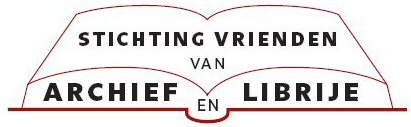 Jaarverslag 2019 AlgemeenHet aftredende bestuurslid A.M. den Boer werd voor vier jaar herkozen. Het bestuur kwam vier maal bijeen: 22/2, 12/4, 5/7 en 11/10. Het aantal donateurs nam af van 100 per 31 december 2018 naar 99 een jaar later. Er werd een update van het Beleidsplan gemaakt, nu voor de periode 2020-2025. Vanuit SVAL participeerde het bestuurslid J.W. Klein in de Adviescommissie/klantenraad van SAMH.ActiviteitenDit jaar verzocht SAMH om op kosten van de SVAL manco’s in de digitale Goudsche Courant op te vullen door laten scannen van verkregen exemplaren van het Verzetsmuseum.Verder werden er, veelal in overleg met SAMH, daar aankopen voor gedaan, vnl. via www.catawiki.nl. Zie het Jaarboekje 2019.Walvisprijs31 december 2018 was de uiterste inleverdatum voor de Walvisprijs 2019. Er waren vier inzendingen, waarvan er drie van voldoende kwaliteit waren om te worden gepubliceerd. Op 7 juni 2019 werd de twaalfde Walvisprijs door voorzitter Thierry van Vugt van SAMH uitgereikt aan oud-Gouwenaar Wim Veerman, gepensioneerd streekarchivaris Rivierenlanden in Tiel. Zijn artikel De gegraveerde 'goudse glazen'. Een achttiende eeuws onvoltooid toeristisch (?) project van de Goudse koster/kunstenaar J.C. Boëthius en de Amsterdamse graveur P. Tanjé werd in het jaarboekje 2019 gepubliceerd.Publicaties In januari 2020 kwam het Jaarboekje 2019 van 36 pagina’s uit (2018: 32), oplaag 160. Er kwam naast het prijswinnende artikel een eerder ingeleverde bijdrage ‘In dienst bij Paulina’ in. In het jaarboekje 2020 komt bij instemming van de auteur(s) dus nog één of twee inzendingen van de twaalfde Walvisprijs. Dankzij de inzenddatum van 1 augustus 2022 voor de dertiende Walvisprijs kan het Jaarboekje 2022 weer een winnend artikel bevatten!WebsiteVanwege de door SAMH formeel vereiste auteursinstemming werden verzoeken om De Schatkamer doorzoekbaar op de SAMH-website te plaatsen in 2017 getemporiseerd en die wens kwam ook in 2019 nog niet gereed. Wel werden de laatste 35 Schatkamers (2007-2017) en het Jaarboekje 2018 op de website geplaatst, zij het nog niet doorzoekbaar. Voor alle voorgaande jaargangen wordt een scanactie in het Gouwedepot overwogen. Voor het project GOS wordt een separate website http://goudaopschrift.nl bijgehouden, terwijl de moederstichting dus haar webpagina’s heeft op http://www.samh.nl/sval. Werkgroep ‘Gouda op Schrift’Gouda op Schrift (GOS) was sinds 2012 een zelfstandige werkgroep onder de SVAL en werd op eigen verzoek per 1 januari 2020 een werkgroep van de Historische Vereniging Die Goude. Er verscheen in 2019 geen uitgave van de nieuwsbrief 'GOSSY'.